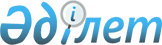 "2013-2015 жылдарға арналған облыстық бюджет туралы" Жамбыл облыстық Маслихатының 2012 жылғы 7 желтоқсандағы № 10-3 шешіміне өзгерістер мен толықтыру енгізу туралыЖамбыл облыстық мәслихатының 2013 жылғы 4 шілдедегі № 15-3 шешімі. Жамбыл облысының Әділет департаментінде 2013 жылғы 10 шілдеде № 1966 болып тіркелді      РҚАО-ның ескертпесі.

      Құжаттың мәтінінде түпнұсқаның пунктуациясы мен орфографиясы сақталған.

      Қазақстан Республикасының 2008 жылғы 4 желтоқсандағы Бюджет кодексінің 106 бабына және «Нормативтік құқықтық актілер туралы» Қазақстан Республикасының 1998 жылғы 24 наурыздағы Заңының 21 бабына сәйкес облыстық Мәслихат ШЕШІМ ЕТЕДІ:



      1. «2013-2015 жылдарға арналған облыстық бюджет туралы» Жамбыл облыстық Мәслихатының 2012 жылғы 7 желтоқсандағы № 10-3 шешіміне (Нормативтік құқықтық актілерді мемлекеттік тіркеу тізілімінде № 1859 болып тіркелген, 2012 жылғы 25 желтоқсанда № 166 «Ақ жол» газетінде жарияланған) келесі өзгерістер мен толықтыру енгізілсін:



      1 тармақта:



      1) тармақшада:

      «147 026 018» сандары «148 781 776» сандарымен ауыстырылсын;

      «132 128 659» сандары «133 884 417» сандарымен ауыстырылсын;



      2) тармақшада:

      «147 943 003» сандары «149 698 761» сандарымен ауыстырылсын;



      4 - тармақ мынадай мазмұндағы 10-1) тармақшамен толықтырылсын:

      «10-1) жергілікті атқарушы органдардың штат санын ұлғайтуға».



      Аталған шешімнің 1 қосымшасы осы шешімнің қосымшасына сәйкес жаңа редакцияда мазмұндалсын.



      2. Осы шешімнің орындалуына бақылау бесінші шақырылған облыстық мәслихаттың экономика, қаржы, бюджет және жергілікті өзін-өзі басқаруды дамыту мәселелері жөніндегі тұрақты комиссиясына жүктелсін.



      3. Осы шешім әділет органдарында мемлекеттік тіркеуден өткен күннен бастап күшіне енеді және 2013 жылдың 1 қаңтарынан қолданысқа енгізіледі.

      

      Облыстық Мәслихаттың                       Облыстық Мәслихаттың

      сессия төрайымы                            хатшысы

      Г. Тлеубердиева                            Б. Қарашолақов

Жамбыл облысы Мәслихатының

2013 жылғы 4 шілдедегі

№ 15-3 шешіміне қосымшаЖамбыл облысы Мәслихатының

2012 жылғы 7 желтоқсандағы

№ 10-3 шешіміне 1 - қосымша 2013 жылға арналған облыстық бюджет
					© 2012. Қазақстан Республикасы Әділет министрлігінің «Қазақстан Республикасының Заңнама және құқықтық ақпарат институты» ШЖҚ РМК
				Санаты                        АтауыСанаты                        АтауыСанаты                        АтауыСанаты                        АтауыСомасы,

мың теңгеСыныбыСыныбыСыныбыСомасы,

мың теңгеІшкі сыныбыІшкі сыныбыСомасы,

мың теңге1231. Кірістер148 781 7761Салықтық түсімдер14 251 62501Табыс салығы7 193 9752Жеке табыс салығы7 193 97503Әлеуметтік салық5 609 2691Әлеуметтік салық5 609 26905Тауарларға, жұмыстарға және қызметтерге салынатын iшкi салықтар1 448 3813Табиғи және басқа да ресурстарды пайдаланғаны үшiн түсетiн түсiмдер1 448 3812Салықтық емес түсімдер639 73401Мемлекеттік меншiктен түсетiн кірістер37 5541Мемлекеттік кәсiпорындардың таза кірісі бөлігінің түсімдері16 0004Мемлекеттік меншіктегі заңды тұлғаларға қатысу үлесіне кірістер2 6005Мемлекет меншігіндегі мүлікті жалға беруден түсетін кірістер18 0007Мемлекеттік бюджеттен берілген кредиттер бойынша сыйақылар95404Мемлекеттік бюджеттен қаржыландырылатын, сондай-ақ Қазақстан Республикасы Ұлттық Банкінің бюджетінен (шығыстар сметасынан) ұсталатын және қаржыландырылатын мемлекеттік мекемелер салатын айыппұлдар, өсімпұлдар, санкциялар, өндіріп алулар552 1801Мұнай секторы ұйымдарынан түсетін түсімдерді қоспағанда, мемлекеттік бюджеттен қаржыландырылатын, сондай-ақ Қазақстан Республикасы Ұлттық Банкінің бюджетінен (шығыстар сметасынан) ұсталатын және қаржыландырылатын мемлекеттік мекемелер салатын айыппұлдар, өсімпұлдар, санкциялар, өндіріп алулар552 18006Басқа да салықтық емес түсімдер50 0001Басқа да салықтық емес түсімдер50 0003Негізгі капиталды сатудан түсетін түсімдер6 00001Мемлекеттік мекемелерге бекітілген мемлекеттік мүлікті сату6 0001Мемлекеттік мекемелерге бекітілген мемлекеттік мүлікті сату6 0004Трансферттердің түсімдері133 884 41701Төмен тұрған мемлекеттiк басқару органдарынан алынатын трансферттер552 7502Аудандық (қалалық) бюджеттерден трансферттер552 75002Мемлекеттiк басқарудың жоғары тұрған органдарынан түсетiн трансферттер133 331 6671Республикалық бюджеттен түсетiн трансферттер133 331 667Функционалдық топ            АтауыФункционалдық топ            АтауыФункционалдық топ            АтауыФункционалдық топ            АтауыСомасы,

мың теңгеБюджеттік бағдарламалардың әкiмшiсiБюджеттік бағдарламалардың әкiмшiсiБюджеттік бағдарламалардың әкiмшiсiСомасы,

мың теңгеБағдарламаБағдарламаСомасы,

мың теңге111232. Шығындар149 698 76101Жалпы сипаттағы мемлекеттiк қызметтер2 279 925110Облыс мәслихатының аппараты51 630001Облыс мәслихатының қызметін қамтамасыз ету жөніндегі қызметтер44 414003Мемлекеттік органның күрделі шығыстары7 216120Облыс әкімінің аппараты790 435001Облыс әкімнің қызметін қамтамасыз ету жөніндегі қызметтер609 217002Ақпараттық жүйелер құру112 954004Мемлекеттік органның күрделі шығыстары33 267009Аудандық маңызы бар қалалардың, ауылдардың, кенттердің, ауылдық округтердің әкімдерін сайлауды қамтамасыз ету және өткізу34 997282Облыстық тексеру комиссиясы136 880001Облыстың тексеру комиссиясының қызметін қамтамасыз ету жөніндегі қызметтер134 902002Ақпараттық жүйелер құру890003Мемлекеттік органның күрделі шығыстары1 088257Облыстың қаржы басқармасы1 206 505001Жергілікті бюджетті атқару және коммуналдық меншікті басқару саласындағы мемлекеттік саясатты іске асыру жөніндегі қызметтер109 933009Жекешелендіру, коммуналдық меншікті басқару, жекешелендіруден кейінгі қызмет және осыған байланысты дауларды реттеу1 734013Мемлекеттік органның күрделі шығыстары145 371033Біржолғы талондарды беру жөніндегі жұмысты ұйымдастыру және біржолғы талондарды сатудан түскен сомаларды толық алынуын қамтамасыз ету жөніндегі жұмыстарды жүргізген мемлекеттік мекемені тарату бойынша іс-шаралар өткізу953113Жергілікті бюджеттерден берілетін ағымдағы нысаналы трансферттер948 514258Облыстың экономика және бюджеттік жоспарлау басқармасы94 475001Экономикалық саясатты, мемлекеттік жоспарлау жүйесін қалыптастыру мен дамыту және облысты басқару саласындағы мемлекеттік саясатты іске асыру жөніндегі қызметтер92 175005Мемлекеттік органның күрделі шығыстары2 30002Қорғаныс315 453250Облыстың жұмылдыру дайындығы, азаматтық қорғаныс, авариялар мен дүлей апаттардың алдын алуды және жоюды ұйымдастыру басқармасы118 035003Жалпыға бірдей әскери міндетті атқару шеңберіндегі іс-шаралар95 832007Аумақтық қорғанысты дайындау және облыстық ауқымдағы аумақтық қорғанысы22 203250Облыстың жұмылдыру дайындығы, азаматтық қорғаныс, авариялар мен дүлей апаттардың алдын алуды және жоюды ұйымдастыру басқармасы194 069001Жергілікті деңгейде жұмылдыру дайындығы, азаматтық қорғаныс, авариялар мен дүлей апаттардың алдын алуды және жоюды ұйымдастыру саласындағы мемлекеттік саясатты іске асыру жөніндегі қызметтер37 931004Облыстық ауқымдағы азаматтық қорғаныстың іс-шаралары11 952005Облыстық ауқымдағы жұмылдыру дайындығы және жұмылдыру31 254006Облыстық ауқымдағы төтенше жағдайлардың алдын алу және оларды жою112 932281Облыстың құрылыс, жолаушылар көлігі және автомобиль жолдары басқармасы3 349006Халықты, объектілерді және аумақтарды табиғи және дүлей зілзалалардан инженерлік қорғау жөнінде жұмыстар жүргізу3 34903Қоғамдық тәртіп, қауіпсіздік, құқықтық, сот, қылмыстық-атқару қызметі5 513 060252Облыстық бюджеттен қаржыландырылатын атқарушы ішкі істер органы5 508 060001Облыс аумағында қоғамдық тәртіпті және қауіпсіздікті сақтауды қамтамасыз ету саласындағы мемлекеттік саясатты іске асыру жөніндегі қызметтер 4 835 376003Қоғамдық тәртіпті қорғауға қатысатын азаматтарды көтермелеу805006Мемлекеттік органның күрделі шығыстары476 027008Автомобиль жолдарының жұмыс істеуін қамтамасыз ету4 726013Белгілі тұратын жері және құжаттары жоқ адамдарды орналастыру қызметтері38 997014Әкімшілік тәртіп тұтқындалған адамдарды ұстауды ұйымдастыру14 660015Қызмет жануарларын ұстауды ұйымдастыру136 335032Ведомстволық бағыныстағы мемлекеттік мекемелерінің және ұйымдарының күрделі шығыстары1 134281Облыстың құрылыс, жолаушылар көлігі және автомобиль жолдары басқармасы5 000007Ішкі істер органдарының объектілерін дамыту5 00004Бiлiм беру20 040 260261Облыстың білім басқармасы3 394 828027Мектепке дейінгі білім беру ұйымдарында мемлекеттік білім беру тапсырыстарын іске асыруға аудандардың (облыстық маңызы бар қалалардың) бюджеттеріне берілетін ағымдағы нысаналы трансферттер2 569 488045Аудандық бюджеттерге (облыстық маңызы бар қалаларға) мектеп мұғалімдеріне және мектепке дейінгі ұйымдардың тәрбиешілеріне біліктілік санаты үшін қосымша ақының көлемін ұлғайтуға берілетін ағымдағы нысаналы трансферттер825 340260Облыстың туризм, дене тәрбиесі және спорт басқармасы2 070 930006Балалар мен жасөспірімдерге спорт бойынша қосымша білім беру 1 680 795007Мамандандырылған бiлiм беру ұйымдарында спорттағы дарынды балаларға жалпы бiлiм беру390 135261Облыстың білім басқармасы2 310 742003Арнайы білім беретін оқу бағдарламалары бойынша жалпы білім беру1 284 349006Мамандандырылған білім беру ұйымдарында дарынды балаларға жалпы білім беру656 005048Аудандардың (облыстық маңызы бар қалалардың) бюджеттеріне негізгі орта және жалпы орта білім беретін мемлекеттік мекемелердегі физика, химия, биология кабинеттерін оқу жабдықтарымен жарақтандыруға берілетін ағымдағы нысаналы трансферттер159 783061Аудандардың (облыстық маңызы бар қалалардың) бюджеттеріне үш деңгейлі жүйе бойынша біліктілігін арттырудан өткен мұғалімдерге еңбекақыны көтеруге берілетін ағымдағы нысаналы трансферттер210 605253Облыстың денсаулық сақтау басқармасы266 682043Техникалық және кәсіптік, орта білімнен кейінгі білім беру мекемелерінде мамандар даярлау266 682261Облыстың білім басқармасы4 149 295024Техникалық және кәсіптік білім беру ұйымдарында мамандар даярлау4 149 295252Облыстық бюджеттен қаржыландырылатын атқарушы ішкі істер органы83 337007Кадрлардың біліктілігін арттыру және оларды қайта даярлау83 337253Облыстың денсаулық сақтау басқармасы56 496003Кадрлардың біліктілігін арттыру және оларды қайта даярлау56 496253Облыстың денсаулық сақтау басқармасы30 000034Денсаулық сақтау жүйесінің мемлекеттік білім беру ұйымдарының күрделі шығыстары30 000261Облыстың білім басқармасы2 628 300001Жергілікті деңгейде білім беру саласындағы мемлекеттік саясатты іске асыру жөніндегі қызметтер106 808004Облыстық мемлекеттік білім беру мекемелерінде білім беру жүйесін ақпараттандыру7 675005Облыстық мемлекеттік білім беру мекемелер үшін оқулықтар мен оқу-әдiстемелiк кешендерді сатып алу және жеткізу43 156007Облыстық ауқымда мектеп олимпиадаларын, мектептен тыс іс-шараларды және конкурстар өткізу181 568011Балалар мен жеткіншектердің психикалық денсаулығын зерттеу және халыққа психологиялық-медициналық-педагогикалық консультациялық көмек көрсету162 529012Дамуында проблемалары бар балалар мен жеткіншектердің оңалту және әлеуметтік бейімдеу30 353013Мемлекеттік органның күрделі шығыстары457029Әдістемелік жұмыс56 363033Аудандардың (облыстық маңызы бар қалалардың) бюджеттеріне жетім баланы (жетім балаларды) және ата-аналарының қамқорынсыз қалған баланы (балаларды) күтіп-ұстауға асыраушыларына ай сайынғы ақшалай қаражат төлемдеріне берілетін ағымдағы нысаналы трансферттер 288 555042Аудандардың (облыстық маңызы бар қалалардың) бюджеттеріне үйде оқытылатын мүгедек балаларды жабдықпен, бағдарламалық қамтыммен қамтамасыз етуге берілетін ағымдағы нысаналы трансферттер56 000067Ведомстволық бағыныстағы мемлекеттік мекемелерінің және ұйымдарының күрделі шығыстары539 229113Жергілікті бюджеттерден берілетін ағымдағы нысаналы трансферттер1 155 607281Құрылыс, жолаушылар көлігі және автомобиль жолдары басқармасы5 049 650009Аудандардың (облыстық маңызы бар қалалардың) бюджеттеріне білім беру объектілерін салуға және реконструкциялауға берілетін нысаналы даму трансферттер4 419 639011Білім беру объектілерін салу және реконструкциялау630 01105Денсаулық сақтау35 554 264253Облыстың денсаулық сақтау басқармасы254 453004Республикалық бюджеттің қаражаты есебінен және аудандық маңызы бар және село денсаулық сақтау субъектілері көрсетілетінді қоспағанда, бастапқы медициналық-санитарлық көмек және денсаулық сақтау ұйымдары мамандарын жіберу бойынша денсаулық сақтау субъектілеріне стационарлық және стационарлықты ауыстыратын медициналық көмек көрсету254 453253Облыстың денсаулық сақтау басқармасы902 544005Жергiлiктi денсаулық сақтау ұйымдары үшiн қанды, оның құрамдарын және дәрілерді өндiру516 589006Ана мен баланы қорғау жөніндегі қызметтер209 441007Салауатты өмір салтын насихаттау175 412017Шолғыншы эпидемиологиялық қадағалау жүргізу үшін тест-жүйелерін сатып алу1 102253Облыстың денсаулық сақтау басқармасы18 349 715009Туберкулезден, жұқпалы аурулардан, психикасының бұзылуынан және жүйкесі бұзылуынан, оның ішінде жүйкеге әсер ететін заттарды қолдануға байланысты зардап шегетін адамдарға медициналық көмек көрсету4 507 972019Туберкулез ауруларын туберкулез ауруларына қарсы препараттарымен қамтамасыз ету355 262020Диабет ауруларын диабетке қарсы препараттарымен қамтамасыз ету448 302021Онкогемотологиялық ауруларды химиялық препараттармен қамтамасыз ету106 016022Бүйрек функциясының созылмалы жеткіліксіздігі, аутоиммунды, орфандық аурулармен ауыратын, иммунитеті жеткіліксіз науқастарды, сондай-ақ бүйрегі транспланттаудан кейінгі науқастарды дәрілік заттармен қамтамасыз ету275 728026Гемофилиямен ауыратын ересек адамдарды емдеу кезінде қанның ұюы факторларымен қамтамасыз ету404 836027Халыққа иммунды алдын алу жүргізу үшін вакциналарды және басқа иммундық-биологиялық препараттарды орталықтандырылған сатып алу1 534 758036Жіті миокард инфаркт сырқаттарын тромболитикалық препараттармен қамтамасыз ету50 574046Ақысыз медициналық көмектің кепілдендірілген көлемі шеңберінде онкологиялық аурулармен ауыратындарға медициналық көмек көрсету1 264 410048Аудандық маңызы бар және село денсаулық сақтау субъектілерінің тегін медициналық көмектің кепілдік берілген көлемі шеңберінде халыққа медициналық көмек көрсету9 401 857253Облыстың денсаулық сақтау басқармасы6 516 331010Республикалық бюджет қаражатынан көрсетілетін медициналық көмекті қоспағанда, тұрғын халыққа, аудандық маңызы бар және село денсаулық сақтау субъектілерінен басқа, медициналық ұйымдарда амбулаториялық-емханалық көмек көрсету5 455 559014Халықтың жекелеген санаттарын амбулаториялық деңгейде дәрілік заттармен және мамандандырылған балалар және емдік тамақ өнімдерімен қамтамасыз ету623 083045Азаматтардың жекелеген санаттарын амбулаторлық емдеу деңгейінде жеңілдікті жағдайларда дәрілік заттармен қамтамасыз ету437 689253Облыстың денсаулық сақтау басқармасы1 202 967011Республикалық бюджеттің қаражаты есебінен және аудандық маңызы бар және село денсаулық сақтау субъектілері көрсетілетінді қоспағанда, жедел медициналық көмек көрсету және санитарлық авиация1 161 996029Облыстық арнайы медициналық жабдықтау базалары40 971253Облыстың денсаулық сақтау басқармасы2 412 511001Жергілікті денгейде денсаулық сақтау саласындағы мемлекеттік саясатты іске асыру жөніндегі қызметтер134 395008Қазақстан Республикасына ЖИТСТІ алдын алу және оған қарсы күрес жөніндегі іс-шараларды іске асыру43 394016Азаматтарды елді мекеннің шегінен тыс емделуге тегін және жеңілдетілген жол жүрумен қамтамасыз ету20 706018Денсаулық сақтау саласындағы ақпараттық талдамалық қызметі59 079023Ауылдық жерлерге жұмыс істеуге жіберілген медициналық және фармацевтикалық қызметкерлерді әлеуметтік қолдау18 000030Мемлекеттік денсаулық сақтау органдарының күрделі шығыстары6 956033Денсаулық сақтаудың медициналық ұйымдарының күрделі шығыстары2 060 508113Жергілікті бюджеттерден берілетін ағымдағы нысаналы трансферттер69 473281Құрылыс, жолаушылар көлігі және автомобиль жолдары басқармасы5 915 743013Денсаулық сақтау объектілерін салу және реконструкциялау5 670 500083Жұмыспен қамту 2020 жол картасы шеңберінде ауылдық елді мекендерде орналасқан дәрігерлік амбулаториялар және фельдшерлік акушерлік пункттер салу245 24306Әлеуметтiк көмек және әлеуметтiк қамсыздандыру4 029 959256Облыстың жұмыспен қамтуды үйлестіру және әлеуметтік бағдарламалар басқармасы1 271 400002Жалпы үлгідегі медициналық-әлеуметтік мекемелерде (ұйымдарда) қарттар мен мүгедектерге арнаулы әлеуметтік қызметтер көрсету552 770013Психоневрологиялық медициналық-әлеуметтік мекемелерде (ұйымдарда) психоневрологиялық аурулармен ауыратын мүгедектер үшін арнаулы әлеуметтік қызметтер көрсету408 607014Оңалту орталықтарында қарттарға, мүгедектерге, оның ішінде мүгедек балаларға арнаулы әлеуметтік қызметтер көрсету110 124015Психоневрологиялық медициналық-әлеуметтік мекемелерде (ұйымдарда) жүйкесі бұзылған мүгедек балалар үшін арнаулы әлеуметтік қызметтер көрсету199 899261Облыстың білім басқармасы433 917015Жетiм балаларды, ата-анасының қамқорлығынсыз қалған балаларды әлеуметтік қамсыздандыру394 510037Әлеуметтік сауықтандыру39 407281Құрылыс, жолаушылар көлігі және автомобиль жолдары басқармасы1 782 631014Әлеуметтік қамтамасыз ету объектілерін салу және реконструкциялау1 782 631256Облыстың жұмыспен қамтуды үйлестіру және әлеуметтік бағдарламалар басқармасы279 160003Мүгедектерге әлеуметтік қолдау көрсету279 160256Облыстың жұмыспен қамтуды үйлестіру және әлеуметтік бағдарламалар басқармасы262 851001Жергілікті деңгейде облыстың жұмыспен қамтуды қамтамасыз ету үшін және әлеуметтік бағдарламаларды іске асыру саласындағы мемлекеттік саясатты іске асыру жөніндегі қызметтер89 144007Мемлекеттік органның күрделі шығыстары5 409017Аудандардың (облыстық маңызы бар қалалардың) бюджеттеріне арнаулы әлеуметтік қызметтер стандарттарын еңгізуге берілетін ағымдағы нысаналы трансферттер5 907018Үкіметтік емес секторда мемлекеттік әлеуметтік тапсырысты орналастыру8 447067Ведомстволық бағынастағы мемлекеттік мекемелерінің және ұйымдарының күрделі шығыстары70 344113Жергілікті бюджеттерден берілетін ағымдағы нысаналы трансферттер83 60007Тұрғын үй-коммуналдық шаруашылық12 326 737253Облыстың денсаулық сақтау басқармасы14 187047Жұмыспен қамту 2020 бағдарламасы бойынша қалаларды және ауылдық елді мекендерді дамыту шеңберінде объектілерді жөндеу14 187261Облыстың білім басқармасы107 857062Аудандардың (облыстық маңызы бар қалалардың) бюджеттеріне Жұмыспен қамту 2020 жол картасы шеңберінде қалаларды және ауылдық елді мекендерді дамытуға берілетін ағымдағы нысаналы трансферттер96 470064Жұмыспен қамту 2020 жол картасы бойынша қалаларды және ауылдық елді мекендерді дамыту шеңберінде объектілерді жөндеу11 387262Облыстың мәдениет басқармасы4 817015Аудандардың (облыстық маңызы бар қалалардың) бюджеттеріне Жұмыспен қамту 2020 жол картасы шеңберінде қалаларды және ауылдық елді мекендерді дамытуға берілетін ағымдағы нысаналы трансферттер4 817279Облыстың Энергетика және тұрғын үй-коммуналдық шаруашылық басқармасы5 311042Аудандардың (облыстық маңызы бар қалалардың) бюджеттеріне Жұмыспен қамту 2020 жол картасы шеңберінде қалаларды және ауылдық елді мекендерді дамытуға берілетін ағымдағы нысаналы трансферттер 5 311281Құрылыс, жолаушылар көлігі және автомобиль жолдары басқармасы3 285 557012Аудандардың (облыстық маңызы бар қалалардың) бюджеттеріне мемлекеттік коммуналдық тұрғын үй қорының тұрғын үйлерін жобалауға, салуға және (немесе) сатып алуға берілетін нысаналы даму трансферттері1 306 000048Аудандардың (облыстық маңызы бар қалалардың) бюджеттеріне инженерлік-коммуникациялық инфрақұрылымды жобалауға, дамытуға, жайластыруға және (немесе) сатып алуға бюджеттен берілетін нысаналы даму трансферттері1 922 222072Аудандардың (облыстық маңызы бар қалалардың) бюджеттеріне Жұмыспен қамту 2020 жол картасы шеңберінде тұрғын жай салу және (немесе) сатып алу және инженерлік-коммуникациялық инфрақұрылымды дамыту және (немесе) сатып алуға берілетін нысаналы даму трансферттері28 164073Аудандардың (облыстық маңызы бар қалалардың) бюджеттеріне Жұмыспен қамту 2020 жол картасы шеңберінде ауылдық елді мекендерді дамытуға берілетін нысаналы даму трансферттері7 838074Аудандардың (облыстық маңызы бар қалалардың) бюджеттеріне Жұмыспен қамту 2020 жол картасының екінші бағыты шеңберінде жетіспейтін инженерлік-коммуникациялық инфрақұрылымды дамытуға және жайластыруға берілетін нысаналы даму трансферттері21 333279Облыстың Энергетика және тұрғын үй-коммуналдық шаруашылық басқармасы4 178 364001Жергілікті деңгейде энергетика және коммуналдық ұй-шаруашылық саласындағы мемлекеттік саясатты іске асыру жөніндегі қызметтер54 153005Мемлекеттік органның күрделі шығыстары1 386010Аудандардың (облыстық маңызы бар қалалардың) бюджеттеріне сумен жабдықтауға және су бұру жүйелерін дамытуға берілетін нысаналы даму трансферттері2 923 879038Коммуналдық шаруашылығын дамыту847 619113Жергілікті бюджеттерден берілетін ағымдағы нысаналы трансферттер351 327281Құрылыс, жолаушылар көлігі және автомобиль жолдары басқармасы4 730 644068Аудандардың (облыстық маңызы бар қалалардың) бюджеттеріне ауылдық елді мекендерді сумен жабдықтау жүйесін дамытуға берілетін нысаналы даму трансферттері4 730 64408Мәдениет, спорт, туризм және ақпараттық кеңістiк6 968 152262Облыстың мәдениет басқармасы906 608001Жергiлiктi деңгейде мәдениет саласындағы мемлекеттік саясатты іске асыру жөніндегі қызметтер37 122003Мәдени-демалыс жұмысын қолдау193 741005Тарихи-мәдени мұралардың сақталуын және оған қол жетімді болуын қамтамасыз ету226 997007Театр және музыка өнерін қолдау414 097011Мемлекеттік органның күрделі шығыстары693032Ведомстволық бағынастағы мемлекеттік мекемелерінің және ұйымдарының күрделі шығыстары33 958260Облыстың туризм, дене тәрбиесі және спорт басқармасы2 643 073001Жергіліктті деңгейде дене шынықтыру және спорт саласында мемлекеттік саясатты іске асыру жөніндегі қызметтер46 502003Облыстық деңгейінде спорт жарыстарын өткізу81 627004Облыстық түрлі спорт түрлері бойынша құрама командалардың мүшелерін республикалық және халықаралық спорт жарыстарына дайындау және қатыстыру2 121 696010Мемлекеттік органның күрделі шығыстары4 650032Ведомстволық бағыныстағы мемлекеттік мекемелерінің және ұйымдарының күрделі шығыстары388 598281Құрылыс, жолаушылар көлігі және автомобиль жолдары басқармасы2 214 814028Спорт және туризм объектілерін дамыту2 208 364029Аудандар (облыстық маңызы бар қалалар) бюджеттеріне спорт объектілерін дамытуға берілетін нысаналы даму трансферттері6 450259Облыстың мұрағаттар және құжаттама басқармасы262 162001Жергілікті деңгейде мұрағат ісін басқару жөніндегі мемлекеттік саясатты іске асыру жөніндегі қызметтер20 718002Мұрағат қорының сақталуын қамтамасыз ету170 528005Мемлекеттік органның күрделі шығыстары416032Ведомстволық бағынастағы мемлекеттік мекемелерінің және ұйымдарының күрделі шығыстары70 500262Облыстың мәдениет басқармасы103 930008Облыстық кітапханалардың жұмыс істеуін қамтамасыз ету103 930263Облыстың ішкі саясат басқармасы429 688007Мемлекеттік ақпараттық саясат жүргізу жөніндегі қызметтер429 688264Облыстың тілдерді дамыту басқармасы97 673001Жергілікті деңгейде тілдерді дамыту саласындағы мемлекеттік саясатты іске асыру жөніндегі қызметтер 29 842002Мемлекеттiк тiлді және Қазақстан халықтарының басқа да тiлдерiн дамыту67 225003Мемлекеттік органның күрделі шығыстары606260Облыстың туризм, дене тәрбиесі және спорт басқармасы18 418013Туристік қызметті реттеу18 418263Облыстың ішкі саясат басқармасы177 190001Жергілікті деңгейде мемлекеттік ішкі саясатты іске асыру жөніндегі қызметтер172 490005Мемлекеттік органның күрделі шығыстары4 700283Облыстың жастар саясаты мәселелері бойынша басқармасы114 596001Жергілікті деңгейде жастар саясаты мәселелері жөніндегі қызметтер105 096003Мемлекеттік органның күрделі шығыстары3 340113Жергілікті бюджеттерден берілетін ағымдағы нысаналы трансферттер6 16009Отын- энергетика кешені және жер қойнауын пайдалану614 048279Облыстың Энергетика және тұрғын үй-коммуналдық шаруашылық басқармасы614 048007Жылу-энергетикалық жүйесін дамыту335 701071Газ көлігі жүйесін дамыту278 34710Ауыл, су, орман, балық шаруашылығы, ерекше қорғалатын табиғи аумақтар, қоршаған ортаны және жануарлар дүниесін қорғау, жер қатынастары7 124 904255Облыстың ауыл шаруашылығы басқармасы3 534 070001Жергілікте деңгейде ауыл шаруашылығы саласындағы мемлекеттік саясатты іске асыру жөніндегі қызметтер115 126002Тұқым шаруашылығын қолдау157 123003Мемлекеттік органның күрделі шығыстары2 715010Асыл тұқымды мал шаруашылығын мемлекеттік қолдау1 063 561011Өндірілетін ауыл шаруашылығы дақылдарының шығындылығы мен сапасын арттыруды мемлекеттік қолдау454 719013Мал шаруашылығы өнімдерінің өнімділігін және сапасын арттыруды субсидиялау629 607016Жеміс-жидек дақылдарының және жүзімнің көп жылдық көшеттерін отырғызу және өсіруді қамтамасыз ету47 480020Көктемгі егіс және егін жинау жұмыстарын жүргізу үшін қажетті жанар-жағар май және басқа да тауар-материалдық құндылықтарының құнын арзандату890 400029Ауыл шаруашылық дақылдарының зиянды организмдеріне қарсы күрес жөніндегі іс- шаралар11 041030Жануарлардың энзоотиялық ауруларының профилактикасы мен диагностикасына арналған ветеринариялық препараттарды, олардың профилактикасы мен диагностикасы жөніндегі қызметтерді орталықтандырып сатып алу, оларды сақтауды және аудандардың (облыстық маңызы бар қалалардың) жергілікті атқарушы органдарына тасымалдауды (жеткізуді) ұйымдастыру16 626036Егістік жұмыстарының экономикалық қолжетімділігін арттыру78 159099Аудандардың (облыстық маңызы бар қалалардың) бюджеттеріне мамандарды әлеуметтік қолдау көрсету жөніндегі шараларды іске асыруға берілетін нысаналы ағымдағы трансферттер67 513281Құрылыс, жолаушылар көлігі және автомобиль жолдары басқармасы16 975033Ауыл шаруашылығы объектілерін дамыту16 975254Облыстың табиғи ресурстар және табиғат пайдалануды реттеу басқармасы536 689003Коммуналдық меншіктігі су шаруашылығы құрылыстарының жұмыс істеуін қамтамасыз ету131 257004Ерекше авариялы су шаруашылығы құрылыстары мен гидромелиорациялық жүйелердi қалпына келтiру405 432281Құрылыс, жолаушылар көлігі және автомобиль жолдары басқармасы515 454059Қазақстан Республикасының мемлекеттік шекарасы бойында Шу өзенінде жағалауды нығайту жұмыстарын жүргізу515 454254Облыстың табиғи ресурстар және табиғат пайдалануды реттеу басқармасы527 825005Ормандарды сақтау, қорғау, молайту және орман өсiру527 296006Жануарлар дүниесін қорғау529254Облыстың табиғи ресурстар және табиғат пайдалануды реттеу басқармасы223 913001Жергілікті деңгейде қоршаған ортаны қорғау саласындағы мемлекеттік саясатты іске асыру жөніндегі қызметтер86 873008Қоршаған ортаны қорғау бойынша іс-шаралар 78 000013Мемлекеттік органның күрделі шығыстары722032Ведомстволық бағынастағы мемлекеттік мекемелерінің және ұйымдарының күрделі шығыстары58 318281Құрылыс, жолаушылар көлігі және автомобиль жолдары басқармасы3 146036Қоршаған ортаны қорғау объектілерін дамыту3 146251Облыстың жер қатынастары басқармасы298 410001Облыс аумағында жер қатынастарын реттеу саласындағы мемлекеттік саясатты іске асыру жөніндегі қызметтер34 563003Жер қатынастарын реттеу19 889010Мемлекеттік органның күрделі шығыстары1 958113Жергілікті бюджеттерден берілетін ағымдағы нысаналы трансфертер242 000255Облыстың ауыл шаруашылығы басқармасы1 468 422026Аудандар (облыстық маңызы бар қалалар) бюджеттеріне эпизоотияға қарсы іс-шаралар жүргізуге берілетін ағымдағы нысаналы трансферттер839 484028Уақытша сақтау пунктына ветеринариялық препараттарды тасымалдау бойынша қызмет көрсету18 501040Мемлекеттік ветеринариялық ұйымдарды материалдық-техникалық жабдықтау үшін, қызметкелердің жеке қорғану заттарың, аспаптарды, құралдарды, техниканы, жабдықтарды және инвентарды орталықтандырып сатып алу610 43711Өнеркәсіп, сәулет, қала құрылысы және құрылыс қызметі183 956272Облыстың сәулет және қала құрылысы басқармасы183 956001Жергілікті деңгейде сәулет және қала құрылысы саласындағы мемлекеттік саясатты іске асыру жөніндегі қызметтер 20 660002Қала құрылысын дамытудың кешенді схемаларын және елді мекендердің бас жоспарларын әзірлеу42 120113Жергілікті бюджеттерден берілетін ағымдағы нысаналы трансфертер121 17612Көлiк және коммуникация5 580 783281Құрылыс, жолаушылар көлігі және автомобиль жолдары басқармасы5 401 783038Автомобиль жолдарының жұмыс істеуін қамтамасыз ету422 274039Аудандардың (облыстық маңызы бар қалалар) бюджеттеріне көлік инфрақұрылымын дамытуға берілетін нысаналы даму трансферттері358 389040Аудандардың (облыстық маңызы бар қалалар) бюджеттеріне аудандық және елді-мекендердің көшелерін маңызы бар автомобиль жолдарын (қала көшелерін) күрделі және орташа жөндеуден өткізуге берілетін ағымдағы нысаналы трансферттер2 587 769042Көлік инфрақұрылымын дамыту17 909082Облыстық автомобиль жолдарын және елді-мекендердің көшелерін күрделі және орташа жөндеу2 015 442281Құрылыс, жолаушылар көлігі және автомобиль жолдары басқармасы179 000043Әлеуметтiк маңызы бар ауданаралық (қалааралық) қатынастар бойынша жолаушылар тасымалын субсидиялау179 00013Басқалар5 694 879265Облыстың кәсіпкерлік және өнеркәсіп басқармасы80 730001Жергілікті деңгейде кәсіпкерлікті және өнеркәсіпті дамыту саласындағы мемлекеттік саясатты іске асыру жөніндегі қызметтер 75 890002Мемлекеттік органның күрделі шығыстары4 840257Облыстың қаржы басқармасы230 000012Облыстық жергілікті атқарушы органның резервi230 000258Облыстың экономика және бюджеттік жоспарлау басқармасы738 655003Жергілікті бюджеттік инвестициялық жобалардың және концессиялық жобалардың техника-экономикалық негіздемесін әзірлеу немесе түзету және оған сараптама жүргізу, концессиялық жобаларды консультациялық сүйемелдеу81 350020Аудандардың (облыстық маңызы бар қалалардың) бюджеттеріне «Өңірлерді дамыту» Бағдарламасы шеңберінде өңірлерді экономикалық дамытуға жәрдемдесу бойынша шараларды іске асыруға берілетін ағымдағы нысаналы трансферттер512 843047Аудандардың (облыстық маңызы бар қалалардың) бюджеттерiне жергілікті атқарушы органдардың штат санын ұлғайтуға берілетін ағымдағы нысаналы трансферттер144 462265Облыстың кәсіпкерлік және өнеркәсіп басқармасы1 081 600014«Бизнестің жол картасы - 2020» бағдарламасы шеңберінде кредиттер бойынша проценттік ставкаларды субсидиялау931 600015«Бизнестің жол картасы - 2020» бағдарламасы шеңберінде шағын және орта бизнеске кредиттерді ішінара кепілдендіру50 000016«Бизнестің жол картасы - 2020» бағдарламасы шеңберінде бизнесті жүргізуді сервистік қолдау100 000279Облыстың энергетика және коммуналдық шаруашылық басқармасы600 833084Аудандардың (облыстық маңызы бар қалалар) бюджеттеріне Моноқалаларды дамытудың 2012 - 2020 жылдарға арналған бағдарламасы шеңберінде бюджеттік инвестициялық жобаларды іске асыруға берілетін нысаналы даму трансферттері600 833281Құрылыс, жолаушылар көлігі және автомобиль жолдары басқармасы2 963 061001Жергілікті деңгейде құрылыс, көлік және коммуникация саласындағы мемлекеттік саясатты іске асыру жөніндегі қызметтер130 120003Мемлекеттік органның күрделі шығыстары5 727058«Бизнестің жол картасы - 2020» бағдарламасы шеңберінде индустриялық инфрақұрылымды дамыту2 554 607077Аудандық (облыстық маңызы бар қалалар) бюджеттеріне «Өңірлерді дамыту» бағдарламасы шеңберінде инженерлік инфрақұрылымын дамыту үшін берілетін нысаналы даму трансферттері245 907113Жергілікті бюджеттерден берілетін ағымдағы нысаналы трансфертер26 70014Борышқа қызмет көрсету710257Облыстың қаржы басқармасы710016Жергілікті атқарушы органдардың республикалық бюджеттен қарыздар бойынша сыйақылар мен өзге де төлемдерді төлеу бойынша борышына қызмет көрсету71015Трансферттер43 471 671257Облыстың қаржы басқармасы43 471 671007Субвенциялар42 623 591011Нысаналы пайдаланылмаған (толық пайдаланылмаған) трансферттерді қайтару161 212024Мемлекеттік органдардың функцияларын мемлекеттік басқарудың төмен тұрған деңгейлерінен жоғарғы деңгейлерге беруге байланысты жоғары тұрған бюджеттерге берілетін ағымдағы нысаналы трансферттер686 8683. Таза бюджеттік кредит беру1 999 670Бюджеттік кредиттер2 723 19606Әлеуметтiк көмек және әлеуметтiк қамсыздандыру1 417 650265Облыстың кәсіпкерлік және өнеркәсіп басқармасы1 417 650009Жұмыспен қамту 2020 бағдарламас шеңберінде ауылдағы кәсіпкерліктің дамуына ықпал ету үшін бюджеттік кредиттер беру1 417 65007Тұрғын үй-коммуналдық шаруашылығы700 000281Құрылыс, жолаушылар көлігі және автомобиль жолдары басқармасы700 000015Аудандардың (облыстық маңызы бар қалалардың) бюджеттеріне тұрғын үй салуға және (немесе) сатып алуға кредит беру700 00010Ауыл, су, орман, балық шаруашылығы, ерекше қорғалатын табиғи аумақтар, қоршаған ортаны және жануарлар дүниесін қорғау, жер қатынастары485 546255Облыстың ауыл шаруашылығы басқармасы485 546025Әлеуметтік саласының мамандарын әлеуметтік қолдау шараларын іске асыру үшін жергілікті атқарушы органдарға берілетін бюджеттік кредиттер485 54613Басқалар120 000265Облыстың кәсіпкерлік және өнеркәсіп басқармасы120 000020Аудандардың (облыстық маңызы бар қалалар) бюджеттеріне моноқалаларда кәсіпкерліктің дамуына ықпал етуге кредиттер беру120 000Санаты                         АтауыСанаты                         АтауыСанаты                         АтауыСанаты                         АтауыСомасы,

мың теңгеСыныбыСыныбыСыныбыСомасы,

мың теңгеІшкі сыныбыІшкі сыныбыІшкі сыныбыІшкі сыныбыСомасы,

мың теңге111235Бюджеттік кредиттерді өтеу723 52601Бюджеттік кредиттерді өтеу723 5261Мемлекеттік бюджеттен берілген бюджеттік кредиттерді өтеу723 526Функционалдық топ              АтауыФункционалдық топ              АтауыФункционалдық топ              АтауыФункционалдық топ              АтауыСомасы,

мың теңгеБюджеттік бағдарламалардың әкiмшiсiБюджеттік бағдарламалардың әкiмшiсiБюджеттік бағдарламалардың әкiмшiсiСомасы,

мың теңгеБағдарламаБағдарламаСомасы,

мың теңге111234. Қаржы активтерімен жасалатын операциялар бойынша сальдо197 007Қаржы активтерін сатып алу197 00713Басқалар197 007257Облыстың қаржы басқармасы75 007005Заңды тұлғалардың жарғылық капиталын қалыптастыру немесе ұлғайту75 007279Облыстың энергетика және коммуналдық шаруашылық басқармасы122 000065Заңды тұлғалардың жарғылық капиталын қалыптастыру немесе ұлғайту122 000Функционалдық топ             АтауыФункционалдық топ             АтауыФункционалдық топ             АтауыФункционалдық топ             АтауыСомасы,

мың теңгеБюджеттік бағдарламалардың әкiмшiсiБюджеттік бағдарламалардың әкiмшiсiБюджеттік бағдарламалардың әкiмшiсiСомасы,

мың теңгеБағдарламаБағдарламаСомасы,

мың теңге111235. Бюджет тапшылығы (профициті)-3 113 6626. Бюджет тапшылығын қаржыландыру (профицитті пайдалану)3 113 662Санаты                        АтауыСанаты                        АтауыСанаты                        АтауыСанаты                        АтауыСомасы,

мың теңгеСыныбыСыныбыСыныбыСомасы,

мың теңгеІшкі сыныбыІшкі сыныбыІшкі сыныбыІшкі сыныбыСомасы,

мың теңге1237Қарыздар түсімі2 723 19601Мемлекеттік ішкі қарыздар2 723 1962Қарыз алу келісім-шарттары2 723 1968Бюджет қаражаттарының пайдаланылатын қалдықтары1 072 662Функционалдық топ            АтауыФункционалдық топ            АтауыФункционалдық топ            АтауыФункционалдық топ            АтауыСомасы,

мың теңгеБюджеттік бағдарламалардың әкiмшiсiБюджеттік бағдарламалардың әкiмшiсiБюджеттік бағдарламалардың әкiмшiсiБюджеттік бағдарламалардың әкiмшiсiСомасы,

мың теңгеБағдарламаБағдарламаБағдарламаБағдарламаСомасы,

мың теңге12316Қарыздарды өтеу682 196257Облыстың қаржы басқармасы682 196015Жергілікті атқарушы органның жоғары тұрған бюджет алдындағы борышын өтеу682 196